от «____» ____________ 20___ года № ________г.Горно-АлтайскО внесении изменений в муниципальную программу «Эффективное управление муниципальной собственностью                            и градостроительная деятельность в муниципальном образовании «Город Горно-Алтайск» на 2014 - 2019 годыРуководствуясь статьей 179 Бюджетного кодекса Российской Федерации, постановлением Администрации города Горно-Алтайска от 23 июня 2014 года № 49 «О порядке принятия решений о разработке муниципальных программ муниципального образования «Город Горно-Алтайск», их формирования и реализации», статьями 45, 47 Устава муниципального образования «Город Горно-Алтайск», принятого постановлением Горно-Алтайского городского Совета депутатов от 22 марта 2018 года № 7-1, Администрация города Горно-Алтайска постановляет:1. Внести в муниципальную программу «Эффективное управление муниципальной собственностью и градостроительная деятельность                     в муниципальном образовании «Город Горно-Алтайск» на 2014 - 2019 годы, утвержденную постановлением Администрации города                      Горно-Алтайска от 20 августа 2014 года № 66 следующие изменения:а) в таблице раздела «Паспорт муниципальной программы муниципального образования «Город Горно-Алтайск»:позицию «Ресурсное обеспечение программы» изложить в следующей редакции:«»;позицию «Ожидаемые конечные результаты реализации программы» изложить в следующей редакции:«»;абзац первый раздела III изложить в следующей редакции:«В соответствии со Стратегией социально-экономического развития муниципального образования «Город Горно-Алтайск» на период до 2035 года, утвержденной решением Горно-Алтайского городского Совета депутатов от 25 декабря 2018 года № 13-2, в соответствии с положениями федерального законодательства, законодательства Республики Алтай, муниципальными правовыми актами в соответствующей сфере деятельности необходимо развивать рынки земли и недвижимости. При этом важная задача государства - обеспечить равную защиту прав собственности на объекты недвижимости для всех участников рынка, а также снизить издержки граждан и бизнеса при оформлении прав на недвижимость. Это предполагает упрощение процедур вовлечения земель в хозяйственный оборот, формирование эффективных государственных систем кадастрового учетаи регистрации прав на недвижимость при развитии конкуренции на рынке кадастровых работ и переходе к саморегулированию кадастровой деятельности, завершение реализации земельных участков, на которых расположены находящиеся в частной собственности объекты недвижимости, формирование института массовой оценки недвижимости и введение на этой основе полноценного налогообложения недвижимости.»;б) в разделе V:в таблице раздела «Паспорт подпрограммы муниципальной программы «Эффективное управление муниципальной собственностью                 и градостроительная деятельность в муниципальном образовании «Город Горно-Алтайск» на 2014 - 2019 годы»:позицию «Ресурсное обеспечение подпрограммы» изложить                          в следующей редакции:«»;в таблице раздела «Паспорт подпрограммы муниципальной программы «Повышение качества градостроительной деятельности в муниципальном образовании «Город Горно-Алтайск» на 2014 - 2019 годы»:позицию «Ресурсное обеспечение подпрограммы» изложить                          в следующей редакции:«»;позицию «Сведения о средствах бюджета муниципального образования, использование которых предполагается в рамках основных мероприятий муниципальной программы» изложить в следующей редакции:«Сведения о средствах бюджета муниципального образования, использование которых предполагается в рамках основных мероприятий муниципальной программыИсточником финансирования муниципальной программы являются средства бюджета муниципального образования «Город Горно-Алтайск». Объем финансирования программы за период с 2014 по 2019 года составляет 63552,0 тыс. руб.Объемы финансирования программы по годам:2014 год - 3953,8 тыс. руб.;2015 год - 5613,9 тыс. руб.;2016 год - 5092,7 тыс. руб.;2017 год – 19589,8 тыс. руб.;2018 год – 21954,4 тыс. руб.;2019 год –7347,4 тыс. руб.»;в) в разделе IV:абзац одиннадцатый изложить в следующей редакции:«Ресурсное обеспечение: объем финансирования обеспечивающей подпрограммы из средств бюджета муниципального образования «Город Горно-Алтайск» составляет: 108,283 млн. руб.»;абзац семнадцатый изложить в следующей редакции:«2018 год –21,104 тыс. руб.»;абзац восемнадцатый изложить в следующей редакции:«2019 год –21,383 тыс. руб.»;в Паспорте обеспечивающей подпрограммы муниципальной программы «Обеспечение деятельности Муниципального учреждения «Управление имущества, градостроительства и земельных отношений города Горно-Алтайска» на 2014 - 2019 годы»:позицию «Ресурсное обеспечение подпрограммы»  изложить в следующей редакции:«»;г) в разделе VIII:абзац второй изложить в следующей редакции:«Объем финансирования программы за период с 2014 по 2019 годы составляет 200995,0 тыс. руб.»;абзац восьмой изложить в следующей редакции:«2018 год –43058,7 тыс. руб.»;абзац девятый изложить в следующей редакции:«2019 год - 28730,6 тыс. руб.»;абзац тридцатый изложить в следующей редакции:«2018 год –43058,7 тыс. руб.»;абзац тридцать первый изложить в следующей редакции:«2019 год –28730,6 тыс. руб.»;д) в разделе IX:подпункт «в» изложить в следующей редакции:«в) объем полученных доходов от использования муниципальной собственности –176324,8 тыс. рублей;»;подпункт «е» изложить в следующей редакции:«е) объем затрат бюджета муниципального образования «Город Горно-Алтайск» на функционирование деятельности Муниципального учреждения «Управление имущества, градостроительства и земельных отношений города Горно-Алтайска» –108283,2 тыс. руб.;»;е) приложение № 1 - № 5 изложить в следующей редакции:ПРИЛОЖЕНИЕ № 1к муниципальной программе«Эффективное управлениемуниципальной собственностьюи градостроительная деятельностьв муниципальном образовании«Город Горно-Алтайск»на 2014 - 2019 годы»СВЕДЕНИЯО СОСТАВЕ И ЗНАЧЕНИЯХ ЦЕЛЕВЫХ ПОКАЗАТЕЛЕЙ МУНИЦИПАЛЬНОЙПРОГРАММЫНаименование муниципальной программы: «Эффективное управление муниципальной собственностью                   и градостроительная деятельность в муниципальном образовании «Город Горно-Алтайск» на 2014 - 2019 годы».Администратор муниципальной программы: Муниципальное учреждение «Управление имущества, градостроительства и земельных отношений города Горно-Алтайска».ПРИЛОЖЕНИЕ № 2к муниципальной программе«Эффективное управлениемуниципальной собственностьюи градостроительная деятельностьв муниципальном образовании«Город Горно-Алтайск»на 2014 - 2019 годы»ПЕРЕЧЕНЬОСНОВНЫХ МЕРОПРИЯТИЙ МУНИЦИПАЛЬНОЙ ПРОГРАММЫНаименование муниципальной программы: «Эффективное управление муниципальной собственностью                     и градостроительная деятельность в муниципальном образовании «Город Горно-Алтайск» на 2014 - 2019 годы».Администратор муниципальной программы: Муниципальное учреждение «Управление имущества, градостроительства и земельных отношений города Горно-Алтайска».ПРИЛОЖЕНИЕ№ 3к муниципальной программе«Эффективное управлениемуниципальной собственностьюи градостроительная деятельностьв муниципальном образовании«Город Горно-Алтайск»на 2014 - 2019 годы»ОЦЕНКАПРИМЕНЕНИЯ МЕР МУНИЦИПАЛЬНОГО РЕГУЛИРОВАНИЯ В СФЕРЕРЕАЛИЗАЦИИ МУНИЦИПАЛЬНОЙ ПРОГРАММЫНаименование муниципальной программы: «Эффективное управление муниципальной собственностью и градостроительная деятельность в муниципальном образовании «Город Горно-Алтайск» на 2014 - 2019 годы».Администратор муниципальной программы: Муниципальное учреждение «Управление имущества, градостроительства и земельных отношений города Горно-Алтайска».ПРИЛОЖЕНИЕ № 4к муниципальной программе«Эффективное управлениемуниципальной собственностьюи градостроительная деятельностьв муниципальном образовании«Город Горно-Алтайск»на 2014 - 2019 годы»РЕСУРСНОЕ ОБЕСПЕЧЕНИЕРЕАЛИЗАЦИИ МУНИЦИПАЛЬНОЙ ПРОГРАММЫ ЗА СЧЕТ СРЕДСТВ БЮДЖЕТАМУНИЦИПАЛЬНОГО ОБРАЗОВАНИЯ «ГОРОД ГОРНО-АЛТАЙСК»Наименование муниципальной программы: Эффективное управление муниципальной собственностью и градостроительная деятельность в муниципальном образовании «Город Горно-Алтайск» на 2014 - 2019 годы».Администратор муниципальной программы: Муниципальное учреждение «Управление имущества, градостроительства и земельных отношений города Горно-Алтайска».ПРИЛОЖЕНИЕ № 5к муниципальной программе«Эффективное управлениемуниципальной собственностьюи градостроительная деятельностьв муниципальном образовании«Город Горно-Алтайск»на 2014 - 2019 годы»ПРОГНОЗНАЯ (СПРАВОЧНАЯ) ОЦЕНКАРЕСУРСНОГО ОБЕСПЕЧЕНИЯ РЕАЛИЗАЦИИ МУНИЦИПАЛЬНОЙПРОГРАММЫ ЗА СЧЕТ ВСЕХ ИСТОЧНИКОВ ФИНАНСИРОВАНИЯНаименование муниципальной программы: «Эффективное управление муниципальной собственностью и градостроительная деятельность в муниципальном образовании «Город Горно-Алтайск» на 2014 - 2019 годы».Администратор муниципальной программы: Муниципальное учреждение «Управление имущества, градостроительства и земельных отношений города Горно-Алтайска».».2. Отделу информационной политики и связей с общественностью Администрации города Горно-Алтайска в течение 15-ти дней со дня подписания настоящего Постановления опубликовать его на официальном портале муниципального образования «Город Горно-Алтайск» в сети «Интернет», а в газете «Вестник Горно-Алтайска» опубликовать информацию, содержащую сведения о реквизитах принятого правового акта (дата принятия, номер, наименование правового акта), кратком его содержании, дате его опубликования на официальном портале муниципального образования «Город Горно-Алтайск» в сети «Интернет».3. Настоящее Постановление вступает в силу после дня его официального опубликования.Глава администрацииГорода Горно-Алтайска                                          О.А.СафроноваЮ.С. МягковаИ.В. ЗиминаЕ.А. ЛощеныхА.В. ТабакаеваГ.А. ЛегкихН.Г. ЗенковаМикрюкова З.С., 27677АДМИНИСТРАЦИЯ ГОРОДАГОРНО-АЛТАЙСКА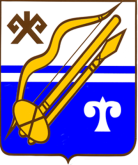 ГОРНО-АЛТАЙСК КАЛАНЫҤАДМИНИСТРАЦИЯЗЫПОСТАНОВЛЕНИЕJӦПРесурсное обеспечение программыИсточником финансирования муниципальной программы являются средства бюджета муниципального образования «Город Горно-Алтайск» и средства республиканского бюджета (справочно).Объем финансирования программы за период с 2014 по 2019 годы составляет 200995,0 тыс. руб.Объемы финансирования программы по годам:2014 год - 20889,5 тыс. руб.;2015 год - 22858,7 тыс. руб.;2016 год - 21770,8 тыс. руб.;2017 год - 63592,8 тыс. руб.;2018 год –43152,6 тыс. руб.;2019 год –28730,6 тыс. руб.Объем финансирования программы по бюджетам:1) за счет средств федерального бюджета (справочно):2014 год - 0;2015 год - 0;2016 год - 0;2017 год - 0;2018 год - 0;2019 год - 0;2) за счет средств республиканского бюджета (справочно):2014 год - 1000,0 тыс. руб.;2015 год - 927,2 тыс. руб.;2016 год - 1016,0 тыс. руб.;2017 год - 26122,7 тыс. руб.;2018 год –93,9 тыс. руб.;2019 год - 0;3) за счет бюджета муниципального образования «Город Горно-Алтайск»:2014 год - 19889,5 тыс. руб.;2015 год - 21931,5 тыс. руб.;2016 год - 20754,8 тыс. руб.;2017 год - 37470,1 тыс. руб.;2018 год - 43058,7 тыс. руб.;2019 год –28730,6 тыс. руб.Ожидаемые конечные результаты реализации программыВ результате реализации программы к концу 2019 года будут достигнуты следующие показатели:количество оформленных объектов недвижимости в муниципальную собственность - 368 штук;количество предоставленного в аренду, собственность и безвозмездное пользование недвижимого имущества физическим и юридическим лицам - 5311 штук;объем полученных доходов от использования муниципальной собственности –176324,8 тыс. рублей;количество земельных участков, сформированных под индивидуальное жилищное строительство - 436 штук;площадь территории города, на которую подготовлены проекты планировки в соответствии                      с программой - 87,47 га;количество выданных разрешений на строительство - 2691 штук;количество выданных градостроительных планов земельных участков - 3903 штук;увеличение уровня обеспеченности муниципального образования документами территориального планирования и градостроительного зонирования - 100%;количество специалистов, прошедших повышение квалификации в Муниципальном учреждении «Управление имущества, градостроительства и земельных отношений города Горно-Алтайска», - 100%;удельный вес специалистов, прошедших повышение квалификации в МУ «Управление имущества, градостроительства и земельных отношений города Горно-Алтайска», - 11% (ежегодно)Ресурсное обеспечение подпрограммыИсточником финансирования подпрограммы муниципальной программы являются средства бюджета муниципального образования «Город Горно-Алтайск».Объем финансирования подпрограммы за период с 2014 по 2019 годы составляет 87425,5 тыс. руб.Объемы финансирования программы по годам:2014 год - 4953,8 тыс. руб.;2015 год - 6541,1 тыс. руб.;2016 год - 6108,7 тыс. руб.;2017 год - 44463,3 тыс. руб.;2018 год - 21393,9 тыс. руб.;2019 год –3964,7 тыс. руб.Объем финансирования программы по бюджетам:1) за счет средств федерального бюджета (справочно):2014 год - 0;2015 год - 0;2016 год - 0;2017 год - 0;2018 год - 0;2019 год - 0;2) за счет средств республиканского бюджета (справочно):2014 год - 1000,0 тыс. руб.;2015 год - 927,2 тыс. руб.;2016 год - 1016,0 тыс. руб.;2017 год - 25672,7 тыс. руб.;2018 год - 0;2019 год - 0;3) за счет бюджета МО «Город Горно-Алтайск»:2014 год - 3953,8 тыс. руб.;2015 год - 5613,9 тыс. руб.;2016 год - 5092,7 тыс. руб.;2017 год - 18790,6 тыс. руб.;2018 год - 21393,9 тыс. руб.;2019 год - 3964,7 тыс. руб.Ресурсное обеспечение подпрограммыИсточником финансирования муниципальной программы являются средства бюджета муниципального образования «Город Горно-Алтайск».Объем финансирования программы за период с 2017 по 2019 годы составляет 5286,3 тыс. руб.Объемы финансирования программы по годам:2017 год - 1249,2 тыс. руб.;2018 год –654,4 тыс. руб.;2019 год –3382,7 тыс. руб.;Объем финансирования программы по бюджетам:1) за счет средств республиканского бюджета (планируемые):2017 год - 450 тыс. руб.;2018 год - 93,9;2019 год - 0;2) за счет средств МО «Город Горно-Алтайск»:2017 год - 799,2 тыс. руб.;2018 год - 560,5 тыс. руб.;2019 год –3382,7 тыс. руб.Ресурсное обеспечение подпрограммыИсточником финансирования обеспечивающей подпрограммы являются средства бюджета муниципального образования "Город Горно-Алтайск".Объем финансирования обеспечивающей подпрограммы за период с 2014 по 2019 годы составляет 108283,2 тыс. руб.Объемы финансирования программы по годам:2014 год - 15935,7 тыс. руб.;2015 год - 16317,6 тыс. руб.;2016 год - 15662,1 тыс. руб.;2017 год - 17880,3 тыс. руб.;2018 год – 21104,3 тыс. руб.;2019 год -21383,2 тыс. руб.№п/пНаименование целевого показателяЕдиница измеренияЗначения целевых показателейЗначения целевых показателейЗначения целевых показателейЗначения целевых показателейЗначения целевых показателейЗначения целевых показателейЗначения целевых показателей№п/пНаименование целевого показателяЕдиница измерения2013 год2014 год2015 год2016 год2017 год2018 год2019 год№п/пНаименование целевого показателяЕдиница измеренияотчетОтчетотчетотчетотчетпрогнозпрогноз1. Муниципальная программа «Эффективное управление муниципальной собственностью и градостроительная деятельность в муниципальном образовании «Город Горно-Алтайск» на 2014 - 2019 годы»1. Муниципальная программа «Эффективное управление муниципальной собственностью и градостроительная деятельность в муниципальном образовании «Город Горно-Алтайск» на 2014 - 2019 годы»1. Муниципальная программа «Эффективное управление муниципальной собственностью и градостроительная деятельность в муниципальном образовании «Город Горно-Алтайск» на 2014 - 2019 годы»1. Муниципальная программа «Эффективное управление муниципальной собственностью и градостроительная деятельность в муниципальном образовании «Город Горно-Алтайск» на 2014 - 2019 годы»1. Муниципальная программа «Эффективное управление муниципальной собственностью и градостроительная деятельность в муниципальном образовании «Город Горно-Алтайск» на 2014 - 2019 годы»1. Муниципальная программа «Эффективное управление муниципальной собственностью и градостроительная деятельность в муниципальном образовании «Город Горно-Алтайск» на 2014 - 2019 годы»1. Муниципальная программа «Эффективное управление муниципальной собственностью и градостроительная деятельность в муниципальном образовании «Город Горно-Алтайск» на 2014 - 2019 годы»1. Муниципальная программа «Эффективное управление муниципальной собственностью и градостроительная деятельность в муниципальном образовании «Город Горно-Алтайск» на 2014 - 2019 годы»1. Муниципальная программа «Эффективное управление муниципальной собственностью и градостроительная деятельность в муниципальном образовании «Город Горно-Алтайск» на 2014 - 2019 годы»1.Количество оформленных объектов недвижимости в муниципальную собственностьШтук10012483311010102.Количество предоставленного в аренду, собственность и безвозмездное пользование недвижимого имущества физическим и юридическим лицамШтук9267927337157157157153.Объем полученных доходов от использования муниципальной собственноститыс. руб.2501833135261622812429224,732326,927352,24.Количество обращений граждан и юридических лиц по фактам сбоев работы систем видеонаблюдения аппаратно-программного комплекса «Безопасный город»не более штук00003005.Количество функционирующих устройств видеонаблюдения системы аппаратно-программного комплекса «Безопасный город» на территории МО «Город Горно-Алтайск»Штук3038424242006.Количество огнестрельного оружия, боеприпасов, взрывчатых веществ, взрывных устройств, добровольно сданных населениемШтук02444447.Площадь территории муниципального образования «Город Горно-Алтайск», на которую подготовлены проекты планировки в соответствии с программой (количество разработанных и утвержденных проектов планировок)штук20 га17,45 га0025 га25 га8.Количество земельных участков, сформированных под индивидуальное жилищное строительствоШтук1220114001001009.Количество выданных градостроительных плановШтук55355056056056056056010.Количество выданных разрешений на строительствоШтук49135040040035035035011.Количество введенного в эксплуатацию жильякв. м31585,330592420004500045000500005000012.Объем затрат бюджета МО «Город Горно-Алтайск» на функционирование деятельности МУ «Управление имущества, градостроительства и земельных отношений города Горно-Алтайска»млн руб.1539015935,716317,615662,117880,321104,321383,213.Удельный вес специалистов, прошедших повышение квалификации в Муниципальном учреждении «Управление имущества, градостроительства и земельных отношений города Горно-Алтайска»%111111111111112. Подпрограмма «Повышение качества управления муниципальной собственностью в муниципальном образовании «Город Горно-Алтайск» на 2014 - 2019 годы»2. Подпрограмма «Повышение качества управления муниципальной собственностью в муниципальном образовании «Город Горно-Алтайск» на 2014 - 2019 годы»2. Подпрограмма «Повышение качества управления муниципальной собственностью в муниципальном образовании «Город Горно-Алтайск» на 2014 - 2019 годы»2. Подпрограмма «Повышение качества управления муниципальной собственностью в муниципальном образовании «Город Горно-Алтайск» на 2014 - 2019 годы»2. Подпрограмма «Повышение качества управления муниципальной собственностью в муниципальном образовании «Город Горно-Алтайск» на 2014 - 2019 годы»2. Подпрограмма «Повышение качества управления муниципальной собственностью в муниципальном образовании «Город Горно-Алтайск» на 2014 - 2019 годы»2. Подпрограмма «Повышение качества управления муниципальной собственностью в муниципальном образовании «Город Горно-Алтайск» на 2014 - 2019 годы»2. Подпрограмма «Повышение качества управления муниципальной собственностью в муниципальном образовании «Город Горно-Алтайск» на 2014 - 2019 годы»2. Подпрограмма «Повышение качества управления муниципальной собственностью в муниципальном образовании «Город Горно-Алтайск» на 2014 - 2019 годы»14.Количество оформленных объектов имущества в муниципальную собственностьШтук100124833110101015.Количество оформленных земельных участков в муниципальную собственностьШтук00202433316.Количество предоставленных земельных участков льготным категориям граждан бесплатноШтук741635016161617.Количество заключенных договоров аренды, договоров купли-продажи, безвозмездного пользования с гражданами, юридическими лицами по земельным участкамШтук85287284791985085085018.Объем полученных доходов от использования муниципального имущества и земельных участковтыс. руб.2501833135261622812429224,732326,927352,23. Подпрограмма «Повышение качества градостроительной деятельности в муниципальном образовании «Город Горно-Алтайск» на 2014 - 2019 годы»3. Подпрограмма «Повышение качества градостроительной деятельности в муниципальном образовании «Город Горно-Алтайск» на 2014 - 2019 годы»3. Подпрограмма «Повышение качества градостроительной деятельности в муниципальном образовании «Город Горно-Алтайск» на 2014 - 2019 годы»3. Подпрограмма «Повышение качества градостроительной деятельности в муниципальном образовании «Город Горно-Алтайск» на 2014 - 2019 годы»3. Подпрограмма «Повышение качества градостроительной деятельности в муниципальном образовании «Город Горно-Алтайск» на 2014 - 2019 годы»3. Подпрограмма «Повышение качества градостроительной деятельности в муниципальном образовании «Город Горно-Алтайск» на 2014 - 2019 годы»3. Подпрограмма «Повышение качества градостроительной деятельности в муниципальном образовании «Город Горно-Алтайск» на 2014 - 2019 годы»3. Подпрограмма «Повышение качества градостроительной деятельности в муниципальном образовании «Город Горно-Алтайск» на 2014 - 2019 годы»3. Подпрограмма «Повышение качества градостроительной деятельности в муниципальном образовании «Город Горно-Алтайск» на 2014 - 2019 годы»19.Площадь территории города, на которую подготовлены проекты планировки в соответствии с программой (количество разработанных и утвержденных проектов планировок)Штук024 га/240,2 га/3110,8 га/232,9 га/217,2 га/2116 га/220.Количество земельных участков, сформированных под индивидуальное жилищное строительствоШтук35035035035035035046621.Количество выданных градостроительных плановШтук55355056056056056056022.Количество выданных разрешений на строительствоШтук49135040040035035035023.Количество введенного в эксплуатацию жильякв. м31585,33059242000450004500050000500004. Обеспечивающая подпрограмма «Обеспечение деятельности Муниципального учреждения «Управление имущества, градостроительства и земельных отношений города Горно-Алтайска» на 2014 - 2019 годы»4. Обеспечивающая подпрограмма «Обеспечение деятельности Муниципального учреждения «Управление имущества, градостроительства и земельных отношений города Горно-Алтайска» на 2014 - 2019 годы»4. Обеспечивающая подпрограмма «Обеспечение деятельности Муниципального учреждения «Управление имущества, градостроительства и земельных отношений города Горно-Алтайска» на 2014 - 2019 годы»4. Обеспечивающая подпрограмма «Обеспечение деятельности Муниципального учреждения «Управление имущества, градостроительства и земельных отношений города Горно-Алтайска» на 2014 - 2019 годы»4. Обеспечивающая подпрограмма «Обеспечение деятельности Муниципального учреждения «Управление имущества, градостроительства и земельных отношений города Горно-Алтайска» на 2014 - 2019 годы»4. Обеспечивающая подпрограмма «Обеспечение деятельности Муниципального учреждения «Управление имущества, градостроительства и земельных отношений города Горно-Алтайска» на 2014 - 2019 годы»4. Обеспечивающая подпрограмма «Обеспечение деятельности Муниципального учреждения «Управление имущества, градостроительства и земельных отношений города Горно-Алтайска» на 2014 - 2019 годы»4. Обеспечивающая подпрограмма «Обеспечение деятельности Муниципального учреждения «Управление имущества, градостроительства и земельных отношений города Горно-Алтайска» на 2014 - 2019 годы»4. Обеспечивающая подпрограмма «Обеспечение деятельности Муниципального учреждения «Управление имущества, градостроительства и земельных отношений города Горно-Алтайска» на 2014 - 2019 годы»24.Объем затрат бюджета МО «Город Горно-Алтайск» на функционирование деятельности МУ «Управление имущества, градостроительства и земельных отношений города Горно-Алтайска»млн руб.1539015935,716317,615662,117880,320386,621383,225.Удельный вес специалистов, прошедших повышение квалификации в Муниципальном учреждении «Управление имущества, градостроительства и земельных отношений города Горно-Алтайска»%11111111111111N п/пНаименование основного мероприятияОтветственный исполнительСрок выполненияЦелевой показатель основного мероприятияЦелевой показатель подпрограммы, для достижения которого реализуется основное мероприятие1. Муниципальная программа (в целом, без распределения по подпрограммам)1. Муниципальная программа (в целом, без распределения по подпрограммам)1. Муниципальная программа (в целом, без распределения по подпрограммам)1. Муниципальная программа (в целом, без распределения по подпрограммам)1. Муниципальная программа (в целом, без распределения по подпрограммам)1.Повышение эффективности управления в Муниципальном учреждении «Управление имущества, градостроительства и земельных отношений города Горно-Алтайска»МУ «Управление имущества, градостроительства и земельных отношений города Горно-Алтайска»2014 - 2019 годыОбъем затрат бюджета МО «Город Горно-Алтайск» на функционирование деятельности МУ «Управление имущества, градостроительства и земельных отношений города Горно-Алтайска»Удельный вес специалистов, прошедших повышение квалификации в Муниципальном учреждении «Управление имущества, градостроительства и земельных отношений города Горно-Алтайска»X2.Эффективное использование земельных участков на территории муниципального образования «Город Горно-Алтайск» на 2014 - 2019 годыОтдел земельных отношений МУ «Управление имущества, градостроительства и земельных отношений города Горно-Алтайска»2014 - 2019 годыОбъем оформленных объектов недвижимости в муниципальную собственностьКоличество оформленных земельных участков в муниципальную собственностьКоличество предоставленных земельных участков льготным категориям граждан бесплатноКоличество заключенных договоров аренды, договоров купли-продажи, безвозмездного пользования с гражданами, юридическими лицами по земельным участкамОбъем полученных доходов от использования муниципального имущества и земельных участков3.Повышение эффективности управления и распоряжения муниципальным имуществом МО «Город Горно-Алтайск» на 2014 - 2019 годыОтдел управления собственностью МУ «Управление имущества, градостроительства и земельных отношений города Горно-Алтайска»2014 - 2019 годыОбъем оформленных объектов недвижимости в муниципальную собственностьКоличество оформленных объектов имущества в муниципальную собственностьОбъем полученных доходов от использования муниципального имущества и земельных участковБезвозмездные перечисления организациямУвеличение стоимости основных средств4.Создание, развитие и организация эксплуатации аппаратно-программного комплекса «Безопасный город»Отдел управления собственностью МУ «Управление имущества, градостроительства и земельных отношений города Горно-Алтайска»2014 - 2017 годыКоличество деструктивных событий (количество возможных угроз, кризисных ситуаций и происшествий)X5.Развитие систем видеонаблюдения за ситуацией в общественных местах в МО «Город Горно-Алтайск» и проведение оперативно-профилактических мероприятий в сфере борьбы с незаконным оборотом огнестрельного оружия, боеприпасов, взрывчатых веществ, взрывных устройств на 2014 - 2019 годыОтдел управления собственностью МУ «Управление имущества, градостроительства и земельных отношений города Горно-Алтайска»2014 - 2019 годыКоличество огнестрельного оружия, боеприпасов, взрывчатых веществ, взрывных устройств, добровольно сданных населениемX2. Подпрограмма муниципальной программы «Повышение качества управления муниципальной собственностью в муниципальном образовании «Город Горно-Алтайск» на 2014 - 2019 годы»2. Подпрограмма муниципальной программы «Повышение качества управления муниципальной собственностью в муниципальном образовании «Город Горно-Алтайск» на 2014 - 2019 годы»2. Подпрограмма муниципальной программы «Повышение качества управления муниципальной собственностью в муниципальном образовании «Город Горно-Алтайск» на 2014 - 2019 годы»2. Подпрограмма муниципальной программы «Повышение качества управления муниципальной собственностью в муниципальном образовании «Город Горно-Алтайск» на 2014 - 2019 годы»2. Подпрограмма муниципальной программы «Повышение качества управления муниципальной собственностью в муниципальном образовании «Город Горно-Алтайск» на 2014 - 2019 годы»6.Эффективное использование земельных участков на территории муниципального образования «Город Горно-Алтайск» на 2014 - 2019 годыОтдел земельных отношений МУ «Управление имущества, градостроительства и земельных отношений города Горно-Алтайска»2014 - 2019 годыОбъем оформленных объектов недвижимости в муниципальную собственностьКоличество оформленных земельных участков в муниципальную собственностьКоличество предоставленных земельных участков льготным категориям граждан бесплатноКоличество заключенных договоров аренды, договоров купли-продажи, безвозмездного пользования с гражданами, юридическими лицами по земельным участкамОбъем полученных доходов от использования муниципального имущества и земельных участков7.Повышение эффективности управления и распоряжения муниципальным имуществом МО «Город Горно-Алтайск» на 2014 - 2019 годыОтдел управления собственностью МУ «Управление имущества, градостроительства и земельных отношений города Горно-Алтайска»2014 - 2019 годыОбъем оформленных объектов недвижимости в муниципальную собственностьКоличество оформленных объектов имущества в муниципальную собственностьОбъем полученных доходов от использования муниципального имущества и земельных участковБезвозмездные перечисления организациямУвеличение стоимости основных средств3. Подпрограмма «Повышение качества градостроительной деятельности в муниципальном образовании «Город Горно-Алтайск» на 2014 - 2019 годы»3. Подпрограмма «Повышение качества градостроительной деятельности в муниципальном образовании «Город Горно-Алтайск» на 2014 - 2019 годы»3. Подпрограмма «Повышение качества градостроительной деятельности в муниципальном образовании «Город Горно-Алтайск» на 2014 - 2019 годы»3. Подпрограмма «Повышение качества градостроительной деятельности в муниципальном образовании «Город Горно-Алтайск» на 2014 - 2019 годы»3. Подпрограмма «Повышение качества градостроительной деятельности в муниципальном образовании «Город Горно-Алтайск» на 2014 - 2019 годы»8.Обеспечение эффективного территориального планирования и землепользования на территории муниципального образования «Город Горно-Алтайск»Отдел архитектуры и градостроительства МУ «Управление имущества, градостроительства и земельных отношений города Горно-Алтайска»2014 - 2019 годыПлощадь территории города, на которую подготовлены проекты планировки в соответствии с программой (количество разработанных и утвержденных проектов планировок) количество земельных участков, сформированных под индивидуальное жилищное строительствоX9.Обеспечение качества градостроительной деятельности в муниципальном образовании «Город Горно-Алтайск»Количество выданных градостроительных планов;количество выданных разрешений на строительство;количество введенного в эксплуатацию жилья4. Обеспечивающая подпрограмма «Обеспечение деятельности Муниципального учреждения «Управление имущества, градостроительства и земельных отношений города Горно-Алтайска» на 2014 - 2019 годы»4. Обеспечивающая подпрограмма «Обеспечение деятельности Муниципального учреждения «Управление имущества, градостроительства и земельных отношений города Горно-Алтайска» на 2014 - 2019 годы»4. Обеспечивающая подпрограмма «Обеспечение деятельности Муниципального учреждения «Управление имущества, градостроительства и земельных отношений города Горно-Алтайска» на 2014 - 2019 годы»4. Обеспечивающая подпрограмма «Обеспечение деятельности Муниципального учреждения «Управление имущества, градостроительства и земельных отношений города Горно-Алтайска» на 2014 - 2019 годы»4. Обеспечивающая подпрограмма «Обеспечение деятельности Муниципального учреждения «Управление имущества, градостроительства и земельных отношений города Горно-Алтайска» на 2014 - 2019 годы»10.Функционирование деятельности МУ «Управление имущества, градостроительства и земельных отношений города Горно-Алтайска»Отдел отчета и отчетности МУ «Управление имущества, градостроительства и земельных отношений города Горно-Алтайска»2014 - 2019 годыОбъем затрат бюджета МО «Город Горно-Алтайск» на функционирование деятельности МУ «Управление имущества, градостроительства и земельных отношений города Горно-Алтайска»X11.Повышение квалификации в Муниципальном учреждении «Управление имущества, градостроительства и земельных отношений города Горно-Алтайска»Отдел отчета и отчетности МУ «Управление имущества, градостроительства и земельных отношений города Горно-Алтайска»2014 - 2019 годыУдельный вес специалистов, прошедших повышение квалификации в Муниципальном учреждении «Управление имущества, градостроительства и земельных отношений города Горно-Алтайска»XN п/пНаименование меры муниципального регулированияПоказатель применения мерыФинансовая оценка результатаФинансовая оценка результатаФинансовая оценка результатаФинансовая оценка результатаФинансовая оценка результатаФинансовая оценка результатаЦелевой показатель подпрограммы, для достижения которого реализуется мера муниципального регулированияN п/пНаименование меры муниципального регулированияПоказатель применения меры2014 год2015 год2016 год2017 год2018 год2019 годЦелевой показатель подпрограммы, для достижения которого реализуется мера муниципального регулирования1. Повышение качества управления муниципальной собственностью и градостроительной деятельностью в муниципальном образовании «Город Горно-Алтайск» на 2014 - 2019 годы1. Повышение качества управления муниципальной собственностью и градостроительной деятельностью в муниципальном образовании «Город Горно-Алтайск» на 2014 - 2019 годы1. Повышение качества управления муниципальной собственностью и градостроительной деятельностью в муниципальном образовании «Город Горно-Алтайск» на 2014 - 2019 годы1. Повышение качества управления муниципальной собственностью и градостроительной деятельностью в муниципальном образовании «Город Горно-Алтайск» на 2014 - 2019 годы1. Повышение качества управления муниципальной собственностью и градостроительной деятельностью в муниципальном образовании «Город Горно-Алтайск» на 2014 - 2019 годы1. Повышение качества управления муниципальной собственностью и градостроительной деятельностью в муниципальном образовании «Город Горно-Алтайск» на 2014 - 2019 годы1. Повышение качества управления муниципальной собственностью и градостроительной деятельностью в муниципальном образовании «Город Горно-Алтайск» на 2014 - 2019 годы1. Повышение качества управления муниципальной собственностью и градостроительной деятельностью в муниципальном образовании «Город Горно-Алтайск» на 2014 - 2019 годы1. Повышение качества управления муниципальной собственностью и градостроительной деятельностью в муниципальном образовании «Город Горно-Алтайск» на 2014 - 2019 годы1. Повышение качества управления муниципальной собственностью и градостроительной деятельностью в муниципальном образовании «Город Горно-Алтайск» на 2014 - 2019 годыОсновное мероприятие 3: Развитие систем видеонаблюдения за ситуацией в общественных местах в муниципальном образовании «Город Горно-Алтайск» и проведение оперативно-профилактических мероприятий в сфере борьбы с незаконным оборотом огнестрельного оружия, боеприпасов, взрывчатых веществ, взрывных устройств на 2014 - 2019 гг.Основное мероприятие 3: Развитие систем видеонаблюдения за ситуацией в общественных местах в муниципальном образовании «Город Горно-Алтайск» и проведение оперативно-профилактических мероприятий в сфере борьбы с незаконным оборотом огнестрельного оружия, боеприпасов, взрывчатых веществ, взрывных устройств на 2014 - 2019 гг.Основное мероприятие 3: Развитие систем видеонаблюдения за ситуацией в общественных местах в муниципальном образовании «Город Горно-Алтайск» и проведение оперативно-профилактических мероприятий в сфере борьбы с незаконным оборотом огнестрельного оружия, боеприпасов, взрывчатых веществ, взрывных устройств на 2014 - 2019 гг.Основное мероприятие 3: Развитие систем видеонаблюдения за ситуацией в общественных местах в муниципальном образовании «Город Горно-Алтайск» и проведение оперативно-профилактических мероприятий в сфере борьбы с незаконным оборотом огнестрельного оружия, боеприпасов, взрывчатых веществ, взрывных устройств на 2014 - 2019 гг.Основное мероприятие 3: Развитие систем видеонаблюдения за ситуацией в общественных местах в муниципальном образовании «Город Горно-Алтайск» и проведение оперативно-профилактических мероприятий в сфере борьбы с незаконным оборотом огнестрельного оружия, боеприпасов, взрывчатых веществ, взрывных устройств на 2014 - 2019 гг.Основное мероприятие 3: Развитие систем видеонаблюдения за ситуацией в общественных местах в муниципальном образовании «Город Горно-Алтайск» и проведение оперативно-профилактических мероприятий в сфере борьбы с незаконным оборотом огнестрельного оружия, боеприпасов, взрывчатых веществ, взрывных устройств на 2014 - 2019 гг.Основное мероприятие 3: Развитие систем видеонаблюдения за ситуацией в общественных местах в муниципальном образовании «Город Горно-Алтайск» и проведение оперативно-профилактических мероприятий в сфере борьбы с незаконным оборотом огнестрельного оружия, боеприпасов, взрывчатых веществ, взрывных устройств на 2014 - 2019 гг.Основное мероприятие 3: Развитие систем видеонаблюдения за ситуацией в общественных местах в муниципальном образовании «Город Горно-Алтайск» и проведение оперативно-профилактических мероприятий в сфере борьбы с незаконным оборотом огнестрельного оружия, боеприпасов, взрывчатых веществ, взрывных устройств на 2014 - 2019 гг.Основное мероприятие 3: Развитие систем видеонаблюдения за ситуацией в общественных местах в муниципальном образовании «Город Горно-Алтайск» и проведение оперативно-профилактических мероприятий в сфере борьбы с незаконным оборотом огнестрельного оружия, боеприпасов, взрывчатых веществ, взрывных устройств на 2014 - 2019 гг.Основное мероприятие 3: Развитие систем видеонаблюдения за ситуацией в общественных местах в муниципальном образовании «Город Горно-Алтайск» и проведение оперативно-профилактических мероприятий в сфере борьбы с незаконным оборотом огнестрельного оружия, боеприпасов, взрывчатых веществ, взрывных устройств на 2014 - 2019 гг.1.Совершенствование аппаратно-программного комплекса «Безопасный город», его технического обслуживания, устранения поломок и неисправностейОбъем вложений в функционирующие устройства (тыс. руб.)1046,8961,31053,0832,2283,60количество функционирующих устройств видеонаблюдения системы аппаратно-программного комплекса «Безопасный город» на территории МО «Город Горно-Алтайск»2.Операции жители города Горно-Алтайска ежегодно сдают незаконно хранящееся оружие с целью получения вознагражденияОбъем выплат за сданное оружие и боеприпасы (тыс. руб.)015,517,66,300количество огнестрельного оружия, боеприпасов, взрывчатых веществ, взрывных устройств, добровольно сданных населением3.Создание, развитие и организация эксплуатации аппаратно-программного комплекса «Безопасный город»Объем вложений в функционирующие устройства (тыс. руб.)00026300,000количество деструктивных событий (количество возможных угроз, кризисных ситуаций и происшествий)СтатусНаименование муниципальной программы, подпрограммы, основного мероприятияАдминистраторсоисполнительКод муниципальной программыКод муниципальной программыКод муниципальной программыКод муниципальной программыКод бюджетной классификацииКод бюджетной классификацииКод бюджетной классификацииКод бюджетной классификацииКод бюджетной классификацииРасходы бюджета муниципального образования «Город Горно-Алтайск», тыс. рублейРасходы бюджета муниципального образования «Город Горно-Алтайск», тыс. рублейРасходы бюджета муниципального образования «Город Горно-Алтайск», тыс. рублейРасходы бюджета муниципального образования «Город Горно-Алтайск», тыс. рублейРасходы бюджета муниципального образования «Город Горно-Алтайск», тыс. рублейРасходы бюджета муниципального образования «Город Горно-Алтайск», тыс. рублейСтатусНаименование муниципальной программы, подпрограммы, основного мероприятияАдминистраторсоисполнительМП ПП ОМ МГРБС РЗПРЦС ВР 201420152016201720182019Муниципальная программаЭффективное управление муниципальной собственностью и градостроительная деятельность в муниципальном образовании «Город Горно-Алтайск» на 2014 - 2019 годыВсего300001819889,521931,520754,837470,143058,728730,6Муниципальная программаЭффективное управление муниципальной собственностью и градостроительная деятельность в муниципальном образовании «Город Горно-Алтайск» на 2014 - 2019 годыМуниципальное учреждение «Управление имущества, градостроительства и земельных отношений города Горно-Алтайска»0300001819889,521931,520754,837470,143058,728730,6Обеспечивающая подпрограммаОбеспечение деятельности Муниципального учреждения «Управление имущества, градостроительства и земельных отношений города Горно-Алтайска»Муниципальное учреждение «Управление имущества, градостроительства и земельных отношений города Горно-Алтайска»0399000180104030А11800015935,716317,615662,117880,321104,321383,2Обеспечивающая подпрограммаОбеспечение деятельности Муниципального учреждения «Управление имущества, градостроительства и земельных отношений города Горно-Алтайска»Муниципальное учреждение «Управление имущества, градостроительства и земельных отношений города Горно-Алтайска»0399000180104030А11811012114309,014719,610983,312389,414348,015113,6Обеспечивающая подпрограммаОбеспечение деятельности Муниципального учреждения «Управление имущества, градостроительства и земельных отношений города Горно-Алтайска»Муниципальное учреждение «Управление имущества, градостроительства и земельных отношений города Горно-Алтайска»0399000180104030А118110122442,2416,076,991,0176,462Обеспечивающая подпрограммаОбеспечение деятельности Муниципального учреждения «Управление имущества, градостроительства и земельных отношений города Горно-Алтайска»Муниципальное учреждение «Управление имущества, градостроительства и земельных отношений города Горно-Алтайска»0399000180104030А11811012371,67,60000Обеспечивающая подпрограммаОбеспечение деятельности Муниципального учреждения «Управление имущества, градостроительства и земельных отношений города Горно-Алтайска»Муниципальное учреждение «Управление имущества, градостроительства и земельных отношений города Горно-Алтайска»0399000180104030А118110129003237,73958,44333,04564Обеспечивающая подпрограммаОбеспечение деятельности Муниципального учреждения «Управление имущества, градостроительства и земельных отношений города Горно-Алтайска»Муниципальное учреждение «Управление имущества, градостроительства и земельных отношений города Горно-Алтайска»0399000180104030А11819012200346,011,1150,6210,6Обеспечивающая подпрограммаОбеспечение деятельности Муниципального учреждения «Управление имущества, градостроительства и земельных отношений города Горно-Алтайска»Муниципальное учреждение «Управление имущества, градостроительства и земельных отношений города Горно-Алтайска»0399000180104030А118190242397,7421,0412,6000Обеспечивающая подпрограммаОбеспечение деятельности Муниципального учреждения «Управление имущества, градостроительства и земельных отношений города Горно-Алтайска»Муниципальное учреждение «Управление имущества, градостроительства и земельных отношений города Горно-Алтайска»0399000180104030А118190244711,7743,4573,01390,91996,71281Обеспечивающая подпрограммаОбеспечение деятельности Муниципального учреждения «Управление имущества, градостроительства и земельных отношений города Горно-Алтайска»Муниципальное учреждение «Управление имущества, градостроительства и земельных отношений города Горно-Алтайска»0399000180104030П11800024408,516,638,999,1151Обеспечивающая подпрограммаОбеспечение деятельности Муниципального учреждения «Управление имущества, градостроительства и земельных отношений города Горно-Алтайска»Муниципальное учреждение «Управление имущества, градостроительства и земельных отношений города Горно-Алтайска»0399000181003030С1180003210014,5000Обеспечивающая подпрограммаОбеспечение деятельности Муниципального учреждения «Управление имущества, градостроительства и земельных отношений города Горно-Алтайска»Муниципальное учреждение «Управление имущества, градостроительства и земельных отношений города Горно-Алтайска»0399000180104030А11819085120,30,500,51Обеспечивающая подпрограммаОбеспечение деятельности Муниципального учреждения «Управление имущества, градостроительства и земельных отношений города Горно-Алтайска»Муниципальное учреждение «Управление имущества, градостроительства и земельных отношений города Горно-Алтайска»0399000180104030А1181908521,51,21,00,600Подпрограмма 1Повышение качества управления муниципальной собственностью в муниципальном образовании «Город Горно-Алтайск» на 2014 - 2019 годыМуниципальное учреждение «Управление имущества, градостроительства и земельных отношений города Горно-Алтайска»031000183953,85613,95092,718790,621394,03964,7Основное мероприятие 1Эффективное использование земельных участков на территории муниципального образования «Город Горно-Алтайск» на 2014 - 2019 гг.Муниципальное учреждение «Управление имущества, градостроительства и земельных отношений города Горно-Алтайска»03110018041203101000001669,01736,0930,01477,4763,5786Основное мероприятие 1Эффективное использование земельных участков на территории муниципального образования «Город Горно-Алтайск» на 2014 - 2019 гг.Муниципальное учреждение «Управление имущества, градостроительства и земельных отношений города Горно-Алтайска»0311101804120310100001242081,00000Основное мероприятие 1Эффективное использование земельных участков на территории муниципального образования «Город Горно-Алтайск» на 2014 - 2019 гг.Муниципальное учреждение «Управление имущества, градостроительства и земельных отношений города Горно-Алтайска»03111018041203101000012441669,01625,0929,01477,4739,1786Основное мероприятие 1Эффективное использование земельных участков на территории муниципального образования «Город Горно-Алтайск» на 2014 - 2019 гг.Муниципальное учреждение «Управление имущества, градостроительства и земельных отношений города Горно-Алтайска»0311101804120310100001831030,01,0024,40Основное мероприятие 2Повышение эффективности управления и распоряжения муниципальным имуществом МО «Город Горно-Алтайск» на 2014 - 2019 гг.Муниципальное учреждение «Управление имущества, градостроительства и земельных отношений города Горно-Алтайска»031200182238,03828,34108,115847,420630,53178,7Мероприятие 1Эффективное использование и распоряжение муниципальным имуществомМуниципальное учреждение «Управление имущества, градостроительства и земельных отношений города Горно-Алтайска»031210180412031020000124202360000Мероприятие 1Эффективное использование и распоряжение муниципальным имуществомМуниципальное учреждение «Управление имущества, градостроительства и земельных отношений города Горно-Алтайска»0312101804120310200001244480,31615,21526,33951,53013,11052Мероприятие 1Эффективное использование и распоряжение муниципальным имуществомМуниципальное учреждение «Управление имущества, градостроительства и земельных отношений города Горно-Алтайска»03121018041203102000018310017,95,043,00Мероприятие 1Эффективное использование и распоряжение муниципальным имуществомМуниципальное учреждение «Управление имущества, градостроительства и земельных отношений города Горно-Алтайска»0312101804120310200001852003,0000Мероприятие 2Безвозмездные перечисления организациям, капремонтМуниципальное учреждение «Управление имущества, градостроительства и земельных отношений города Горно-Алтайска»0312201801130310200002123197,200Мероприятие 2Безвозмездные перечисления организациям, капремонтМуниципальное учреждение «Управление имущества, градостроительства и земельных отношений города Горно-Алтайска»0312201801130310200002242132,200Мероприятие 2Безвозмездные перечисления организациям, капремонтМуниципальное учреждение «Управление имущества, градостроительства и земельных отношений города Горно-Алтайска»031220180113031020000224329,600Мероприятие 2Безвозмездные перечисления организациям, капремонтМуниципальное учреждение «Управление имущества, градостроительства и земельных отношений города Горно-Алтайска»0312201801130310200002244646,41977,12560,91885,32496,92063,4Мероприятие 2Безвозмездные перечисления организациям, капремонтМуниципальное учреждение «Управление имущества, градостроительства и земельных отношений города Горно-Алтайска»031220180113031020000283141,7005,612,2Мероприятие 2Безвозмездные перечисления организациям, капремонтМуниципальное учреждение «Управление имущества, градостроительства и земельных отношений города Горно-Алтайска»03122018011303102000028520000113,661,3Мероприятие 2Безвозмездные перечисления организациям, капремонтМуниципальное учреждение «Управление имущества, градостроительства и земельных отношений города Горно-Алтайска»0312201801130310200002853000002Мероприятие 3Увеличение стоимости основных средствМуниципальное учреждение «Управление имущества, градостроительства и земельных отношений города Горно-Алтайска»0312301801130310200003242159,800000Мероприятие 3Увеличение стоимости основных средствМуниципальное учреждение «Управление имущества, градостроительства и земельных отношений города Горно-Алтайска»0312301801130310200003244550,800000Мероприятие 4Увеличение стоимости акций и иных форм участия в капитале муниципальных предприятий муниципального образования «Город Горно-Алтайск»Муниципальное учреждение «Управление имущества, градостроительства и земельных отношений города Горно-Алтайска»03124018011303102000044520001000000Мероприятие 5Расходы на приобретение в муниципальную собственность зданий, сооружений, помещенийМуниципальное учреждение «Управление имущества, градостроительства и земельных отношений города Горно-Алтайска»0312501801130310200005412000014951,70Основное мероприятие 3Развитие систем видеонаблюдения за ситуацией в общественных местах в муниципальном образовании «Город Горно-Алтайск» и проведение оперативно-профилактических мероприятий в сфере борьбы с незаконным оборотом огнестрельного оружия, боеприпасов, взрывчатых веществ, взрывных устройств на 2014 - 2016 гг.Муниципальное учреждение «Управление имущества, градостроительства и земельных отношений города Горно-Алтайска»031300180113031030000046,849,654,61465,800Основное мероприятие 3Развитие систем видеонаблюдения за ситуацией в общественных местах в муниципальном образовании «Город Горно-Алтайск» и проведение оперативно-профилактических мероприятий в сфере борьбы с незаконным оборотом огнестрельного оружия, боеприпасов, взрывчатых веществ, взрывных устройств на 2014 - 2016 гг.Муниципальное учреждение «Управление имущества, градостроительства и земельных отношений города Горно-Алтайска»03131018011303103S00012440001353,100Основное мероприятие 3Развитие систем видеонаблюдения за ситуацией в общественных местах в муниципальном образовании «Город Горно-Алтайск» и проведение оперативно-профилактических мероприятий в сфере борьбы с незаконным оборотом огнестрельного оружия, боеприпасов, взрывчатых веществ, взрывных устройств на 2014 - 2016 гг.Муниципальное учреждение «Управление имущества, градостроительства и земельных отношений города Горно-Алтайска»031310180113031030000124446,849,653,0112,400Основное мероприятие 3Развитие систем видеонаблюдения за ситуацией в общественных местах в муниципальном образовании «Город Горно-Алтайск» и проведение оперативно-профилактических мероприятий в сфере борьбы с незаконным оборотом огнестрельного оружия, боеприпасов, взрывчатых веществ, взрывных устройств на 2014 - 2016 гг.Муниципальное учреждение «Управление имущества, градостроительства и земельных отношений города Горно-Алтайска»03131018011303103S0001360001,60,300Подпрограмма 2Повышение качества градостроительной деятельности в муниципальном образовании «Город Горно-Алтайск» на 2014 - 2019 годыМуниципальное учреждение «Управление имущества, градостроительства и земельных отношений города Горно-Алтайска»03200018000799,2560,43382,7Основное мероприятие 1Обеспечение эффективного территориального планирования и землепользования на территории муниципального образования «Город Горно-Алтайск»Муниципальное учреждение «Управление имущества, градостроительства и земельных отношений города Горно-Алтайска»032110180412032010000103201S7900244244000000468,80555,54,93382,70Основное мероприятие 2Обеспечение качества градостроительной деятельности в муниципальном образовании «Город Горно-Алтайск»Муниципальное учреждение «Управление имущества, градостроительства и земельных отношений города Горно-Алтайска»03221018041203202S0001244000330,400N п/пСтатусНаименование муниципальной программы, подпрограммы, основного мероприятияИсточники финансированияОценка расходов, тыс. рублейОценка расходов, тыс. рублейОценка расходов, тыс. рублейОценка расходов, тыс. рублейОценка расходов, тыс. рублейОценка расходов, тыс. рублейN п/пСтатусНаименование муниципальной программы, подпрограммы, основного мероприятияИсточники финансирования2014 год2015 год2016 год2017 год2018 год2019 год1.Муниципальная программаЭффективное управление муниципальной собственностью и градостроительная деятельность в муниципальном образовании «Город Горно-Алтайск» на 2014 - 2019 годыВсего20889,522858,721770,863592,843152,628730,61.Муниципальная программаЭффективное управление муниципальной собственностью и градостроительная деятельность в муниципальном образовании «Город Горно-Алтайск» на 2014 - 2019 годыбюджет муниципального образования «Город Горно-Алтайск»19889,521931,520754,837470,143058,728730,61.Муниципальная программаЭффективное управление муниципальной собственностью и градостроительная деятельность в муниципальном образовании «Город Горно-Алтайск» на 2014 - 2019 годысредства, планируемые к привлечению из республиканского бюджета Республики Алтай1000,0927,21016,026122,793,901.Муниципальная программаЭффективное управление муниципальной собственностью и градостроительная деятельность в муниципальном образовании «Город Горно-Алтайск» на 2014 - 2019 годысредства, планируемые к привлечению из федерального бюджета0000001.Муниципальная программаЭффективное управление муниципальной собственностью и градостроительная деятельность в муниципальном образовании «Город Горно-Алтайск» на 2014 - 2019 годыиные источники0000002.Обеспечивающая подпрограммаОбеспечение деятельности Муниципального учреждения «Управление имущества, градостроительства и земельных отношений города Горно-Алтайска»Всего15935,716317,615662,117880,321104,321383,22.Обеспечивающая подпрограммаОбеспечение деятельности Муниципального учреждения «Управление имущества, градостроительства и земельных отношений города Горно-Алтайска»бюджет муниципального образования «Город Горно-Алтайск»15935,716317,615662,117880,321104,321383,22.Обеспечивающая подпрограммаОбеспечение деятельности Муниципального учреждения «Управление имущества, градостроительства и земельных отношений города Горно-Алтайска»средства, планируемые к привлечению из республиканского бюджета Республики Алтай0000002.Обеспечивающая подпрограммаОбеспечение деятельности Муниципального учреждения «Управление имущества, градостроительства и земельных отношений города Горно-Алтайска»средства, планируемые к привлечению из федерального бюджета0000002.Обеспечивающая подпрограммаОбеспечение деятельности Муниципального учреждения «Управление имущества, градостроительства и земельных отношений города Горно-Алтайска»иные источники0000003.Подпрограмма 1Повышение качества управления муниципальной собственностью в муниципальном образовании «Город Горно-Алтайск» на 2014 - 2019 годыВсего4953,86541,16108,744463,321393,93964,73.Подпрограмма 1Повышение качества управления муниципальной собственностью в муниципальном образовании «Город Горно-Алтайск» на 2014 - 2019 годыбюджет муниципального образования «Город Горно-Алтайск»3953,85613,95092,718790,621393,93964,73.Подпрограмма 1Повышение качества управления муниципальной собственностью в муниципальном образовании «Город Горно-Алтайск» на 2014 - 2019 годысредства, планируемые к привлечению из республиканского бюджета Республики Алтай1000,0927,21016,025672,7003.Подпрограмма 1Повышение качества управления муниципальной собственностью в муниципальном образовании «Город Горно-Алтайск» на 2014 - 2019 годысредства, планируемые к привлечению из федерального бюджета0000003.Подпрограмма 1Повышение качества управления муниципальной собственностью в муниципальном образовании «Город Горно-Алтайск» на 2014 - 2019 годыиные источники0000004.Основное мероприятие 1Эффективное использование земельных участков на территории муниципального образования «Город Горно-Алтайск» на 2014 - 2019 годыВсего166917369301477,4763,57864.Основное мероприятие 1Эффективное использование земельных участков на территории муниципального образования «Город Горно-Алтайск» на 2014 - 2019 годыбюджет муниципального образования «Город Горно-Алтайск»166917369301477,4763,57864.Основное мероприятие 1Эффективное использование земельных участков на территории муниципального образования «Город Горно-Алтайск» на 2014 - 2019 годысредства, планируемые к привлечению из республиканского бюджета Республики Алтай0000004.Основное мероприятие 1Эффективное использование земельных участков на территории муниципального образования «Город Горно-Алтайск» на 2014 - 2019 годысредства, планируемые к привлечению из федерального бюджета0000004.Основное мероприятие 1Эффективное использование земельных участков на территории муниципального образования «Город Горно-Алтайск» на 2014 - 2019 годыиные источники0000005.Основное мероприятие 2Повышение эффективности управления и распоряжения муниципальным имуществом муниципального образования «Город Горно-Алтайск» на 2014 - 2019 годыВсего2238,03784,14108,115847,420630,43178,75.Основное мероприятие 2Повышение эффективности управления и распоряжения муниципальным имуществом муниципального образования «Город Горно-Алтайск» на 2014 - 2019 годыбюджет муниципального образования «Город Горно-Алтайск»2238,03784,14108,115847,420630,43178,75.Основное мероприятие 2Повышение эффективности управления и распоряжения муниципальным имуществом муниципального образования «Город Горно-Алтайск» на 2014 - 2019 годысредства, планируемые к привлечению из республиканского бюджета Республики Алтай0000005.Основное мероприятие 2Повышение эффективности управления и распоряжения муниципальным имуществом муниципального образования «Город Горно-Алтайск» на 2014 - 2019 годысредства, планируемые к привлечению из федерального бюджета0000005.Основное мероприятие 2Повышение эффективности управления и распоряжения муниципальным имуществом муниципального образования «Город Горно-Алтайск» на 2014 - 2019 годыиные источники0000006.Основное мероприятие 3Развитие систем видеонаблюдения за ситуацией в общественных местах в муниципальном образовании «Город Горно-Алтайск» и проведение оперативно-профилактических мероприятий в сфере борьбы с незаконным оборотом огнестрельного оружия, боеприпасов, взрывчатых веществ, взрывных устройств на 2014 - 2019 годыВсего1046,8976,81070,627138,5006.Основное мероприятие 3Развитие систем видеонаблюдения за ситуацией в общественных местах в муниципальном образовании «Город Горно-Алтайск» и проведение оперативно-профилактических мероприятий в сфере борьбы с незаконным оборотом огнестрельного оружия, боеприпасов, взрывчатых веществ, взрывных устройств на 2014 - 2019 годыбюджет муниципального образования «Город Горно-Алтайск»46,849,654,61465,8006.Основное мероприятие 3Развитие систем видеонаблюдения за ситуацией в общественных местах в муниципальном образовании «Город Горно-Алтайск» и проведение оперативно-профилактических мероприятий в сфере борьбы с незаконным оборотом огнестрельного оружия, боеприпасов, взрывчатых веществ, взрывных устройств на 2014 - 2019 годысредства, планируемые к привлечению из республиканского бюджета Республики Алтай1000,0927,21016,025672,7006.Основное мероприятие 3Развитие систем видеонаблюдения за ситуацией в общественных местах в муниципальном образовании «Город Горно-Алтайск» и проведение оперативно-профилактических мероприятий в сфере борьбы с незаконным оборотом огнестрельного оружия, боеприпасов, взрывчатых веществ, взрывных устройств на 2014 - 2019 годысредства, планируемые к привлечению из федерального бюджета0000006.Основное мероприятие 3Развитие систем видеонаблюдения за ситуацией в общественных местах в муниципальном образовании «Город Горно-Алтайск» и проведение оперативно-профилактических мероприятий в сфере борьбы с незаконным оборотом огнестрельного оружия, боеприпасов, взрывчатых веществ, взрывных устройств на 2014 - 2019 годыиные источники0000007.Подпрограмма 2Повышение качества градостроительной деятельности в муниципальном образовании «Город Горно-Алтайск» на 2014 - 2019 годыВсего0001249,2654,43382,77.Подпрограмма 2Повышение качества градостроительной деятельности в муниципальном образовании «Город Горно-Алтайск» на 2014 - 2019 годыбюджет муниципального образования «Город Горно-Алтайск»000799,2560,53382,77.Подпрограмма 2Повышение качества градостроительной деятельности в муниципальном образовании «Город Горно-Алтайск» на 2014 - 2019 годысредства, планируемые к привлечению из республиканского бюджета Республики Алтай00045093,907.Подпрограмма 2Повышение качества градостроительной деятельности в муниципальном образовании «Город Горно-Алтайск» на 2014 - 2019 годысредства, планируемые к привлечению из федерального бюджета0000007.Подпрограмма 2Повышение качества градостроительной деятельности в муниципальном образовании «Город Горно-Алтайск» на 2014 - 2019 годыиные источники0000008.Основное мероприятие 1Обеспечение эффективного территориального планирования и землепользования на территории муниципального образования «Город Горно-Алтайск»Всего000468,8654,43382,78.Основное мероприятие 1Обеспечение эффективного территориального планирования и землепользования на территории муниципального образования «Город Горно-Алтайск»бюджет муниципального образования «Город Горно-Алтайск»000468,8560,53382,78.Основное мероприятие 1Обеспечение эффективного территориального планирования и землепользования на территории муниципального образования «Город Горно-Алтайск»средства, планируемые к привлечению из республиканского бюджета Республики Алтай00093,908.Основное мероприятие 1Обеспечение эффективного территориального планирования и землепользования на территории муниципального образования «Город Горно-Алтайск»средства, планируемые к привлечению из федерального бюджета0000008.Основное мероприятие 1Обеспечение эффективного территориального планирования и землепользования на территории муниципального образования «Город Горно-Алтайск»иные источники0000009.Основное мероприятие 2Обеспечение качества градостроительной деятельности в муниципальном образовании «Город Горно-Алтайск»Всего000780,4009.Основное мероприятие 2Обеспечение качества градостроительной деятельности в муниципальном образовании «Город Горно-Алтайск»бюджет муниципального образования «Город Горно-Алтайск»000330,4009.Основное мероприятие 2Обеспечение качества градостроительной деятельности в муниципальном образовании «Город Горно-Алтайск»средства, планируемые к привлечению из республиканского бюджета Республики Алтай000450,0009.Основное мероприятие 2Обеспечение качества градостроительной деятельности в муниципальном образовании «Город Горно-Алтайск»средства, планируемые к привлечению из федерального бюджета0000009.Основное мероприятие 2Обеспечение качества градостроительной деятельности в муниципальном образовании «Город Горно-Алтайск»иные источники000000